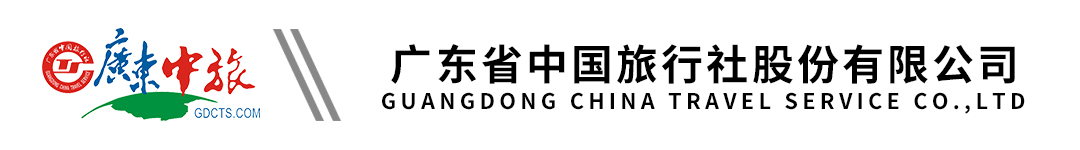 旅展【星海草原】 河北双飞6天｜漫步皇家园林｜游牧传奇｜万马奔腾｜司马台长城｜山海关古城｜一晚升级洲际旗下5钻假日｜特色美食行程单行程安排费用说明自费点其他说明产品编号FH-20240422L1出发地广州市目的地张家口市行程天数6去程交通飞机返程交通飞机参考航班去程参考航班时间：广州-北京06：00-22：30之间起飞去程参考航班时间：广州-北京06：00-22：30之间起飞去程参考航班时间：广州-北京06：00-22：30之间起飞去程参考航班时间：广州-北京06：00-22：30之间起飞去程参考航班时间：广州-北京06：00-22：30之间起飞产品亮点★【随叫随到“保姆”级服务】随时随地“保姆”般服务，全程不费“心”玩，广东独立成团★【随叫随到“保姆”级服务】随时随地“保姆”般服务，全程不费“心”玩，广东独立成团★【随叫随到“保姆”级服务】随时随地“保姆”般服务，全程不费“心”玩，广东独立成团★【随叫随到“保姆”级服务】随时随地“保姆”般服务，全程不费“心”玩，广东独立成团★【随叫随到“保姆”级服务】随时随地“保姆”般服务，全程不费“心”玩，广东独立成团天数行程详情用餐住宿D1广州-北京大兴-秦皇岛北戴河（车程约3.5小时）早餐：X     午餐：X     晚餐：X   北戴河近海：柏纳酒店，海公馆酒店，奥都酒店或不低于以上标准酒店D2秦皇岛-承德（车程约3.5小时）早餐：√     午餐：（山海关浑锅）     晚餐：X   承德文苑假日酒店，非凡诚品酒店或不低于以上标准酒店D3承德-坝上草原（车程约3.5小时）早餐：√     午餐：（满清风味餐）     晚餐：X   承德：凡诚品酒店、文苑假日酒店、君安凯莱酒店或不低于以上标准酒店D4乌兰布统大草原一日游早餐：√     午餐：（牧民家宴）     晚餐：X   草原内佰纳观途、龙行假日酒店或同级或不低于以上标准酒店D5坝上-承德-小布达拉宫-班禅行宫-承德博物馆早餐：√     午餐：（羊棒骨火锅）     晚餐：X   承德元宝山假日酒店或不低于以上标准酒店D6承德-北京（车程约3.5小时）-广州早餐：√     午餐：√     晚餐：X   温馨的家费用包含1、交通：含往返程经济舱机票。（团队机票将统一出票，如遇政府或航空公司政策性调整燃油税费，在未出票的情况下将进行多退少补，敬请谅解。机票一经开出，不得更改、不得签转、不得退票）。进出港口、航班时间等以航司出票为准。1、交通：含往返程经济舱机票。（团队机票将统一出票，如遇政府或航空公司政策性调整燃油税费，在未出票的情况下将进行多退少补，敬请谅解。机票一经开出，不得更改、不得签转、不得退票）。进出港口、航班时间等以航司出票为准。1、交通：含往返程经济舱机票。（团队机票将统一出票，如遇政府或航空公司政策性调整燃油税费，在未出票的情况下将进行多退少补，敬请谅解。机票一经开出，不得更改、不得签转、不得退票）。进出港口、航班时间等以航司出票为准。费用不包含1、合同未约定由组团社支付的费用（包括行程以外非合同约定活动项目所需的费用、游览过程中缆车索道游船费、自由活动期间发生的费用等）。1、合同未约定由组团社支付的费用（包括行程以外非合同约定活动项目所需的费用、游览过程中缆车索道游船费、自由活动期间发生的费用等）。1、合同未约定由组团社支付的费用（包括行程以外非合同约定活动项目所需的费用、游览过程中缆车索道游船费、自由活动期间发生的费用等）。项目类型描述停留时间参考价格参考自费套餐（自愿选择）乘坐草原红色勇士越野车前往草原深处，寻找无人区风光（380元/人，自愿自费）240 分钟¥(人民币) 380.00预订须知一、报名参团须知，请认真阅读，并无异议后于指定位置签名确认：温馨提示■ 特别提醒保险信息《购物补充协议》